Муниципальный тур начальной школы 201521 марта 2015Место проведения: МБОУ СОШ №97Муниципальный организатор: О. В. ЮрченкоСостав жюри:О. В. Юрченко, руководитель ГМО учителей ОРКСЭ – председатель жюриИ. В. Черняк, руководитель РМО учителей ОРКСЭ ленинского и кировского районовЛ. В. Зайцева,руководитель РМО учителей ОРКСЭ октябрьского района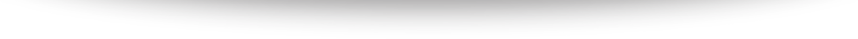 УчастникКлассКод школы (только цифры!!!)Стих (16 макс)Соответствия (16)Слово (по модулю 16)ТестЧтениеЛогикаСумма балловКлобетанц Кирилл3240391414431339СертификатДиплом III степени (стихотворение) (3-4 класс)Диплом II степени (Соответствия)(3-4 класс)СертификатДиплом III степени (стихотворение) (3-4 класс)Диплом II степени (Соответствия)(3-4 класс)СертификатДиплом III степени (стихотворение) (3-4 класс)Диплом II степени (Соответствия)(3-4 класс)СертификатДиплом III степени (стихотворение) (3-4 класс)Диплом II степени (Соответствия)(3-4 класс)СертификатДиплом III степени (стихотворение) (3-4 класс)Диплом II степени (Соответствия)(3-4 класс)СертификатДиплом III степени (стихотворение) (3-4 класс)Диплом II степени (Соответствия)(3-4 класс)СертификатДиплом III степени (стихотворение) (3-4 класс)Диплом II степени (Соответствия)(3-4 класс)СертификатДиплом III степени (стихотворение) (3-4 класс)Диплом II степени (Соответствия)(3-4 класс)СертификатДиплом III степени (стихотворение) (3-4 класс)Диплом II степени (Соответствия)(3-4 класс)СертификатДиплом III степени (стихотворение) (3-4 класс)Диплом II степени (Соответствия)(3-4 класс)Бондаренко Глеб324284143995848СертификатДиплом III степени (стихотворение) (3-4 класс)Диплом III степени (Тест) (3-4 класс)СертификатДиплом III степени (стихотворение) (3-4 класс)Диплом III степени (Тест) (3-4 класс)СертификатДиплом III степени (стихотворение) (3-4 класс)Диплом III степени (Тест) (3-4 класс)СертификатДиплом III степени (стихотворение) (3-4 класс)Диплом III степени (Тест) (3-4 класс)СертификатДиплом III степени (стихотворение) (3-4 класс)Диплом III степени (Тест) (3-4 класс)СертификатДиплом III степени (стихотворение) (3-4 класс)Диплом III степени (Тест) (3-4 класс)СертификатДиплом III степени (стихотворение) (3-4 класс)Диплом III степени (Тест) (3-4 класс)СертификатДиплом III степени (стихотворение) (3-4 класс)Диплом III степени (Тест) (3-4 класс)СертификатДиплом III степени (стихотворение) (3-4 класс)Диплом III степени (Тест) (3-4 класс)СертификатДиплом III степени (стихотворение) (3-4 класс)Диплом III степени (Тест) (3-4 класс)Николаева Анна424039127553537СертификатСертификатСертификатСертификатСертификатСертификатСертификатСертификатСертификатСертификатСуджаева Лейла42403929875738СертификатСертификатСертификатСертификатСертификатСертификатСертификатСертификатСертификатСертификатРяпин Вадим424284131216431058СертификатДиплом III степени (Соответствия) (3-4 класс)Диплом I степени (Слово ) (3-4 класс)Диплом III степени (Логика 3-4 класс)СертификатДиплом III степени (Соответствия) (3-4 класс)Диплом I степени (Слово ) (3-4 класс)Диплом III степени (Логика 3-4 класс)СертификатДиплом III степени (Соответствия) (3-4 класс)Диплом I степени (Слово ) (3-4 класс)Диплом III степени (Логика 3-4 класс)СертификатДиплом III степени (Соответствия) (3-4 класс)Диплом I степени (Слово ) (3-4 класс)Диплом III степени (Логика 3-4 класс)СертификатДиплом III степени (Соответствия) (3-4 класс)Диплом I степени (Слово ) (3-4 класс)Диплом III степени (Логика 3-4 класс)СертификатДиплом III степени (Соответствия) (3-4 класс)Диплом I степени (Слово ) (3-4 класс)Диплом III степени (Логика 3-4 класс)СертификатДиплом III степени (Соответствия) (3-4 класс)Диплом I степени (Слово ) (3-4 класс)Диплом III степени (Логика 3-4 класс)СертификатДиплом III степени (Соответствия) (3-4 класс)Диплом I степени (Слово ) (3-4 класс)Диплом III степени (Логика 3-4 класс)СертификатДиплом III степени (Соответствия) (3-4 класс)Диплом I степени (Слово ) (3-4 класс)Диплом III степени (Логика 3-4 класс)СертификатДиплом III степени (Соответствия) (3-4 класс)Диплом I степени (Слово ) (3-4 класс)Диплом III степени (Логика 3-4 класс)Малыхина Ксения32429216149931364Диплом I степени (стихотворение) (3-4 класс)СертификатДиплом II степени (Соответствия)(3-4 класс)Диплом III степени (Тест) (3-4 класс)Диплом II степени (Логика 3-4 класс)Диплом I степени (стихотворение) (3-4 класс)СертификатДиплом II степени (Соответствия)(3-4 класс)Диплом III степени (Тест) (3-4 класс)Диплом II степени (Логика 3-4 класс)Диплом I степени (стихотворение) (3-4 класс)СертификатДиплом II степени (Соответствия)(3-4 класс)Диплом III степени (Тест) (3-4 класс)Диплом II степени (Логика 3-4 класс)Диплом I степени (стихотворение) (3-4 класс)СертификатДиплом II степени (Соответствия)(3-4 класс)Диплом III степени (Тест) (3-4 класс)Диплом II степени (Логика 3-4 класс)Диплом I степени (стихотворение) (3-4 класс)СертификатДиплом II степени (Соответствия)(3-4 класс)Диплом III степени (Тест) (3-4 класс)Диплом II степени (Логика 3-4 класс)Диплом I степени (стихотворение) (3-4 класс)СертификатДиплом II степени (Соответствия)(3-4 класс)Диплом III степени (Тест) (3-4 класс)Диплом II степени (Логика 3-4 класс)Диплом I степени (стихотворение) (3-4 класс)СертификатДиплом II степени (Соответствия)(3-4 класс)Диплом III степени (Тест) (3-4 класс)Диплом II степени (Логика 3-4 класс)Диплом I степени (стихотворение) (3-4 класс)СертификатДиплом II степени (Соответствия)(3-4 класс)Диплом III степени (Тест) (3-4 класс)Диплом II степени (Логика 3-4 класс)Диплом I степени (стихотворение) (3-4 класс)СертификатДиплом II степени (Соответствия)(3-4 класс)Диплом III степени (Тест) (3-4 класс)Диплом II степени (Логика 3-4 класс)Диплом I степени (стихотворение) (3-4 класс)СертификатДиплом II степени (Соответствия)(3-4 класс)Диплом III степени (Тест) (3-4 класс)Диплом II степени (Логика 3-4 класс)Пастухова Анна42414616116910860Диплом I степени (стихотворение) (3-4 класс)СертификатДиплом I степени (Слово ) (3-4 класс)Диплом III степени (Тест) (3-4 класс)Диплом III степени (Чтение 3-4 класс)Диплом I степени (стихотворение) (3-4 класс)СертификатДиплом I степени (Слово ) (3-4 класс)Диплом III степени (Тест) (3-4 класс)Диплом III степени (Чтение 3-4 класс)Диплом I степени (стихотворение) (3-4 класс)СертификатДиплом I степени (Слово ) (3-4 класс)Диплом III степени (Тест) (3-4 класс)Диплом III степени (Чтение 3-4 класс)Диплом I степени (стихотворение) (3-4 класс)СертификатДиплом I степени (Слово ) (3-4 класс)Диплом III степени (Тест) (3-4 класс)Диплом III степени (Чтение 3-4 класс)Диплом I степени (стихотворение) (3-4 класс)СертификатДиплом I степени (Слово ) (3-4 класс)Диплом III степени (Тест) (3-4 класс)Диплом III степени (Чтение 3-4 класс)Диплом I степени (стихотворение) (3-4 класс)СертификатДиплом I степени (Слово ) (3-4 класс)Диплом III степени (Тест) (3-4 класс)Диплом III степени (Чтение 3-4 класс)Диплом I степени (стихотворение) (3-4 класс)СертификатДиплом I степени (Слово ) (3-4 класс)Диплом III степени (Тест) (3-4 класс)Диплом III степени (Чтение 3-4 класс)Диплом I степени (стихотворение) (3-4 класс)СертификатДиплом I степени (Слово ) (3-4 класс)Диплом III степени (Тест) (3-4 класс)Диплом III степени (Чтение 3-4 класс)Диплом I степени (стихотворение) (3-4 класс)СертификатДиплом I степени (Слово ) (3-4 класс)Диплом III степени (Тест) (3-4 класс)Диплом III степени (Чтение 3-4 класс)Диплом I степени (стихотворение) (3-4 класс)СертификатДиплом I степени (Слово ) (3-4 класс)Диплом III степени (Тест) (3-4 класс)Диплом III степени (Чтение 3-4 класс)Сорокина Анастасия424292142513631СертификатДиплом III степени (стихотворение) (3-4 класс)СертификатДиплом III степени (стихотворение) (3-4 класс)СертификатДиплом III степени (стихотворение) (3-4 класс)СертификатДиплом III степени (стихотворение) (3-4 класс)СертификатДиплом III степени (стихотворение) (3-4 класс)СертификатДиплом III степени (стихотворение) (3-4 класс)СертификатДиплом III степени (стихотворение) (3-4 класс)СертификатДиплом III степени (стихотворение) (3-4 класс)СертификатДиплом III степени (стихотворение) (3-4 класс)СертификатДиплом III степени (стихотворение) (3-4 класс)Ружицкая Алина4240391612575954Диплом I степени (стихотворение) (3-4 класс)СертификатДиплом III степени (Соответствия) (3-4 класс)Диплом I степени (стихотворение) (3-4 класс)СертификатДиплом III степени (Соответствия) (3-4 класс)Диплом I степени (стихотворение) (3-4 класс)СертификатДиплом III степени (Соответствия) (3-4 класс)Диплом I степени (стихотворение) (3-4 класс)СертификатДиплом III степени (Соответствия) (3-4 класс)Диплом I степени (стихотворение) (3-4 класс)СертификатДиплом III степени (Соответствия) (3-4 класс)Диплом I степени (стихотворение) (3-4 класс)СертификатДиплом III степени (Соответствия) (3-4 класс)Диплом I степени (стихотворение) (3-4 класс)СертификатДиплом III степени (Соответствия) (3-4 класс)Диплом I степени (стихотворение) (3-4 класс)СертификатДиплом III степени (Соответствия) (3-4 класс)Диплом I степени (стихотворение) (3-4 класс)СертификатДиплом III степени (Соответствия) (3-4 класс)Диплом I степени (стихотворение) (3-4 класс)СертификатДиплом III степени (Соответствия) (3-4 класс)Бердников Егор4242921513185951СертификатДиплом II степени (стихотворение) (3-4 класс)Диплом II степени (Соответствия)(3-4 класс)СертификатДиплом II степени (стихотворение) (3-4 класс)Диплом II степени (Соответствия)(3-4 класс)СертификатДиплом II степени (стихотворение) (3-4 класс)Диплом II степени (Соответствия)(3-4 класс)СертификатДиплом II степени (стихотворение) (3-4 класс)Диплом II степени (Соответствия)(3-4 класс)СертификатДиплом II степени (стихотворение) (3-4 класс)Диплом II степени (Соответствия)(3-4 класс)СертификатДиплом II степени (стихотворение) (3-4 класс)Диплом II степени (Соответствия)(3-4 класс)СертификатДиплом II степени (стихотворение) (3-4 класс)Диплом II степени (Соответствия)(3-4 класс)СертификатДиплом II степени (стихотворение) (3-4 класс)Диплом II степени (Соответствия)(3-4 класс)СертификатДиплом II степени (стихотворение) (3-4 класс)Диплом II степени (Соответствия)(3-4 класс)СертификатДиплом II степени (стихотворение) (3-4 класс)Диплом II степени (Соответствия)(3-4 класс)Костина Полина42414615315851359СертификатДиплом II степени (стихотворение) (3-4 класс)Диплом I степени (Слово ) (3-4 класс)Диплом II степени (Логика 3-4 класс)СертификатДиплом II степени (стихотворение) (3-4 класс)Диплом I степени (Слово ) (3-4 класс)Диплом II степени (Логика 3-4 класс)СертификатДиплом II степени (стихотворение) (3-4 класс)Диплом I степени (Слово ) (3-4 класс)Диплом II степени (Логика 3-4 класс)СертификатДиплом II степени (стихотворение) (3-4 класс)Диплом I степени (Слово ) (3-4 класс)Диплом II степени (Логика 3-4 класс)СертификатДиплом II степени (стихотворение) (3-4 класс)Диплом I степени (Слово ) (3-4 класс)Диплом II степени (Логика 3-4 класс)СертификатДиплом II степени (стихотворение) (3-4 класс)Диплом I степени (Слово ) (3-4 класс)Диплом II степени (Логика 3-4 класс)СертификатДиплом II степени (стихотворение) (3-4 класс)Диплом I степени (Слово ) (3-4 класс)Диплом II степени (Логика 3-4 класс)СертификатДиплом II степени (стихотворение) (3-4 класс)Диплом I степени (Слово ) (3-4 класс)Диплом II степени (Логика 3-4 класс)СертификатДиплом II степени (стихотворение) (3-4 класс)Диплом I степени (Слово ) (3-4 класс)Диплом II степени (Логика 3-4 класс)СертификатДиплом II степени (стихотворение) (3-4 класс)Диплом I степени (Слово ) (3-4 класс)Диплом II степени (Логика 3-4 класс)Долгушина Татьяна424292149856951СертификатДиплом III степени (стихотворение) (3-4 класс)СертификатДиплом III степени (стихотворение) (3-4 класс)СертификатДиплом III степени (стихотворение) (3-4 класс)СертификатДиплом III степени (стихотворение) (3-4 класс)СертификатДиплом III степени (стихотворение) (3-4 класс)СертификатДиплом III степени (стихотворение) (3-4 класс)СертификатДиплом III степени (стихотворение) (3-4 класс)СертификатДиплом III степени (стихотворение) (3-4 класс)СертификатДиплом III степени (стихотворение) (3-4 класс)СертификатДиплом III степени (стихотворение) (3-4 класс)Гринько Анастасия424146141516831167СертификатДиплом III степени (стихотворение) (3-4 классДиплом I степени (Соответствия) (3-4 класс)Диплом I степени (Слово ) (3-4 класс)Диплом III степени (Логика 3-4 класс)СертификатДиплом III степени (стихотворение) (3-4 классДиплом I степени (Соответствия) (3-4 класс)Диплом I степени (Слово ) (3-4 класс)Диплом III степени (Логика 3-4 класс)СертификатДиплом III степени (стихотворение) (3-4 классДиплом I степени (Соответствия) (3-4 класс)Диплом I степени (Слово ) (3-4 класс)Диплом III степени (Логика 3-4 класс)СертификатДиплом III степени (стихотворение) (3-4 классДиплом I степени (Соответствия) (3-4 класс)Диплом I степени (Слово ) (3-4 класс)Диплом III степени (Логика 3-4 класс)СертификатДиплом III степени (стихотворение) (3-4 классДиплом I степени (Соответствия) (3-4 класс)Диплом I степени (Слово ) (3-4 класс)Диплом III степени (Логика 3-4 класс)СертификатДиплом III степени (стихотворение) (3-4 классДиплом I степени (Соответствия) (3-4 класс)Диплом I степени (Слово ) (3-4 класс)Диплом III степени (Логика 3-4 класс)СертификатДиплом III степени (стихотворение) (3-4 классДиплом I степени (Соответствия) (3-4 класс)Диплом I степени (Слово ) (3-4 класс)Диплом III степени (Логика 3-4 класс)СертификатДиплом III степени (стихотворение) (3-4 классДиплом I степени (Соответствия) (3-4 класс)Диплом I степени (Слово ) (3-4 класс)Диплом III степени (Логика 3-4 класс)СертификатДиплом III степени (стихотворение) (3-4 классДиплом I степени (Соответствия) (3-4 класс)Диплом I степени (Слово ) (3-4 класс)Диплом III степени (Логика 3-4 класс)СертификатДиплом III степени (стихотворение) (3-4 классДиплом I степени (Соответствия) (3-4 класс)Диплом I степени (Слово ) (3-4 класс)Диплом III степени (Логика 3-4 класс)Кожеко Владимир4242841515155748СертификатДиплом II степени (стихотворение) (3-4 класс)Диплом I степени (Соответствия) (3-4 класс)СертификатДиплом II степени (стихотворение) (3-4 класс)Диплом I степени (Соответствия) (3-4 класс)СертификатДиплом II степени (стихотворение) (3-4 класс)Диплом I степени (Соответствия) (3-4 класс)СертификатДиплом II степени (стихотворение) (3-4 класс)Диплом I степени (Соответствия) (3-4 класс)СертификатДиплом II степени (стихотворение) (3-4 класс)Диплом I степени (Соответствия) (3-4 класс)СертификатДиплом II степени (стихотворение) (3-4 класс)Диплом I степени (Соответствия) (3-4 класс)СертификатДиплом II степени (стихотворение) (3-4 класс)Диплом I степени (Соответствия) (3-4 класс)СертификатДиплом II степени (стихотворение) (3-4 класс)Диплом I степени (Соответствия) (3-4 класс)СертификатДиплом II степени (стихотворение) (3-4 класс)Диплом I степени (Соответствия) (3-4 класс)СертификатДиплом II степени (стихотворение) (3-4 класс)Диплом I степени (Соответствия) (3-4 класс)Петренко Мария324146131314811059СертификатДиплом II степени (Соответствия)(3-4 класс)Диплом I степени (Слово ) (3-4 класс)Диплом III степени (Логика 3-4 класс)СертификатДиплом II степени (Соответствия)(3-4 класс)Диплом I степени (Слово ) (3-4 класс)Диплом III степени (Логика 3-4 класс)СертификатДиплом II степени (Соответствия)(3-4 класс)Диплом I степени (Слово ) (3-4 класс)Диплом III степени (Логика 3-4 класс)СертификатДиплом II степени (Соответствия)(3-4 класс)Диплом I степени (Слово ) (3-4 класс)Диплом III степени (Логика 3-4 класс)СертификатДиплом II степени (Соответствия)(3-4 класс)Диплом I степени (Слово ) (3-4 класс)Диплом III степени (Логика 3-4 класс)СертификатДиплом II степени (Соответствия)(3-4 класс)Диплом I степени (Слово ) (3-4 класс)Диплом III степени (Логика 3-4 класс)СертификатДиплом II степени (Соответствия)(3-4 класс)Диплом I степени (Слово ) (3-4 класс)Диплом III степени (Логика 3-4 класс)СертификатДиплом II степени (Соответствия)(3-4 класс)Диплом I степени (Слово ) (3-4 класс)Диплом III степени (Логика 3-4 класс)СертификатДиплом II степени (Соответствия)(3-4 класс)Диплом I степени (Слово ) (3-4 класс)Диплом III степени (Логика 3-4 класс)СертификатДиплом II степени (Соответствия)(3-4 класс)Диплом I степени (Слово ) (3-4 класс)Диплом III степени (Логика 3-4 класс)Рычкова Виктория4242841471172748СертификатДиплом III степени (стихотворение) (3-4 класс)Диплом III степени (Слово ) (3-4 класс)СертификатДиплом III степени (стихотворение) (3-4 класс)Диплом III степени (Слово ) (3-4 класс)СертификатДиплом III степени (стихотворение) (3-4 класс)Диплом III степени (Слово ) (3-4 класс)СертификатДиплом III степени (стихотворение) (3-4 класс)Диплом III степени (Слово ) (3-4 класс)СертификатДиплом III степени (стихотворение) (3-4 класс)Диплом III степени (Слово ) (3-4 класс)СертификатДиплом III степени (стихотворение) (3-4 класс)Диплом III степени (Слово ) (3-4 класс)СертификатДиплом III степени (стихотворение) (3-4 класс)Диплом III степени (Слово ) (3-4 класс)СертификатДиплом III степени (стихотворение) (3-4 класс)Диплом III степени (Слово ) (3-4 класс)СертификатДиплом III степени (стихотворение) (3-4 класс)Диплом III степени (Слово ) (3-4 класс)СертификатДиплом III степени (стихотворение) (3-4 класс)Диплом III степени (Слово ) (3-4 класс)